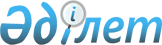 "О бюджете Айтекебийского района на 2014-2016 годы"
					
			С истёкшим сроком
			
			
		
					Решение маслихата Айтекебийского района Актюбинской области от 24 декабря 2013 года № 126. Зарегистрировано Департаментом юстиции Актюбинской области 14 января 2014 года № 3737. Срок действия решения - до 1 января 2015 года      Примечание РЦПИ.

      В тексте документа сохранена пунктуация и орфография оригинала.

      В соответствии со статьей 6 Закона Республики Казахстан от 23 января 2001 года "О местном государственном управлении и самоуправлении в Республике Казахстан", статьей 9 Бюджетного кодекса Республики Казахстан от 4 декабря 2008 года Айтекебийский районный маслихат РЕШИЛ:

      1. Утвердить бюджет Айтекебийского района на 2014-2016 годы согласно приложений 1, 2 и 3, в том числе на 2014 год в следующих объемах:

       1) доходы 3 868 156,2 тысяч тенге,

       в том числе по:

       налоговым поступлениям 568 130,0 тысяч тенге;

       неналоговым поступлениям 75 877,1 тысяч тенге;

       поступление от продажи

       основного капитала 6 000,0 тысяч тенге;

       поступлениям трансфертов 3 218 149,1 тысяч тенге;

       2) затраты 4 097 845,3 тысяч тенге;

       чистое бюджетное кредитование 33 775,0 тысяч тенге,

       в том числе:

       бюджетные кредиты 38 892,0 тысяч тенге;

       погашение бюджетных кредитов 5 117,0 тысяч тенге;

       4) сальдо по операциям

       с финансовыми активами 0 тысяч тенге,

       в том числе:

       приобретение финансовых активов 0 тысяч тенге;

       5) дефицит (профицит) бюджета -263 464,1 тысяч тенге;

       6) финансирование дефицита 263 464,1 тысяч тенге.

       (использование профицита) бюджета

      Сноска. Пункт 1 с изменениями, внесенными решениями маслихата Айтекебийского района Актюбинской области от 24.02.2014 № 137  (вводится в действие с 01.01.2014); от 16.04.2014 № 161 (вводится в действие с 01.01.2014); от 28.05.2014 № 163 (вводится в действие с 01.01.2014); от 08.08.2014 № 172 (вводится в действие с 01.01.2014); от 22.10.2014 № 183 (вводится в действие с 01.01.2014).

      2. Установить, что в доход районного бюджета зачисляются:

      индивидуальный подоходный налог;

      социальный налог;

      налоги на имущество;

      земельный налог;

      налог на транспортные средства;

      единый земельный налог;

      акцизы;

      поступления за использование природных и других ресурсов;

      сборы за ведение предпринимательской и профессиональной деятельности;

      государственная пошлина;

      поступления чистого дохода государственных предприятий;

      поступления денег от проведения государственных закупок, организуемых государственными учреждениями, финансируемыми из государственного бюджета;

      штрафы, пеня, санкции, взыскания, налагаемые государственными учреждениями, финансируемыми из государственного бюджета, а также содержащимися и финансируемыми из бюджета (сметы расходов) Национального Банка Республики Казахстан, за исключением поступлений от организаций нефтяного сектора;

      прочие неналоговые поступления;

      продажа земли.

      3. В соответствии со статьей 5 Закона Республики Казахстан "О республиканском бюджете на 2014-2016 годы" отрицательное сальдо, образовавшееся по состоянию на 31 декабря 1998 года в результате превышения сумм начисленных работодателями пособий по временной нетрудоспособности, беременности и родам, при рождении ребенка, на погребение, выплачивавшихся из Фонда государственного социального страхования, над начисленной суммой отчислений в указанный фонд, ежемесячно засчитывается в счет уплаты социального налога в пределах 4 процентов от фонда заработной платы.

      4. Предусмотреть в районном бюджете на 2014 год целевые текущие трансферты в республиканский бюджет в связи с передачей расходов, предусмотренных на осуществление образовательного процесса в организациях среднего образования в соответствии с государственными общеобязательными стандартами образования для проведения апробации по внедрению подушевого финансирования в среднем образовании в общей сумме 207924,0 тысяч тенге.

      5. Принять к сведению и руководству, что в соответствии со статьей 10 Закона Республики Казахстан "О республиканском бюджете на 2014 -2016 годы" установлено:

      с 1 января 2014 года:

      1) минимальный размер заработной платы - 19 966 тенге;

      2) месячный расчетный показатель для исчисления пособий и иных социальных выплат, а также для применения штрафных санкций, налогов и других платежей в соответствии с законодательством Республики Казахстан – 1852 тенге.

      5-1. Принять к сведению и руководству, что в соответствии со статьей 12-1 Закона Республики Казахстан "О республиканском бюджете на 2014-2016 годы" установлена с 1 апреля 2014 года ежемесячная надбавка за особые условия труда к должностым окладам работников государственных учреждений, не являющихся государственными служащими, а также работников государственных предприятий, финансируемых из местных бюджетов, в размере 10 процентов.

      Сноска. Решение дополнено подпунктом 5-1 в соответствии с решением маслихата Айтекебийского района Актюбинской области от 16.04.2014 № 161 (вводится в действие с 01.01.2014).

      6. В соответствии с решением областного маслихата от 11 декабря 2013 года № 168 "Об областном бюджете на 2014-2016 годы" утвердить объем субвенций из областного бюджета в местный бюджет в сумме 2 031 924,0 тысяч тенге.

      7. Учесть в районном бюджете на 2014 год поступление целевых текущих трансфертов из республиканского бюджета:

      18308,0 тысяч тенге - обеспечение деятельности организаций дошкольного воспитания и обучения;

      16315,0 тысяч тенге - повышение оплаты труда учителям, прошедшим повышение квалификации по трехуровневой системе;

      8194,0 тысяч тенге - на оснащение учебным оборудованием кабинетов физики, химии, биологии в государственных учреждениях основного среднего и общего среднего образования;

      261383,0 тысяч тенге - на апробирование подушевого финансирования начального, основного среднего и общего среднего образования;

      на выплату государственной адресной социальная помощи – 150,0 тысяч тенге;

      на выплату ежемесячной надбавки за особые условия труда к должностным окладам работников государственных учреждении, не являющихся государствеными служащими, а также работников государственных предприятии, финансируемых из местных бюджтов, в размере 10 процентов с 1 апреля 2014 года – 100 675,0 тысяч тенге;

      на выплату государственного пособия на детей до 18 лет – 2700,0 тысяч тенге;

      Указанные суммы определяется на основании постановления акимата района.

      Сноска. Пункт 7 с изменениями, внесенными решением маслихата Айтекебийского района Актюбинской области от 16.04.2014 № 161 (вводится в действие с 01.01.2014).

      8. Учесть в районном бюджете на 2014 год поступление целевых трансфертов на развитие из республиканского бюджета:

      45145,0 тысяч тенге - развитие системы водоснабжения и водоотведения в сельских населенных пунктах;

      Указанные суммы целевых трансфертов на развитие определяется на основании постановления акимата района

      9. Учесть в районном бюджете на 2014 год поступление целевых трансфертов на развитие из областного бюджета:

      43 000,0 тысяч тенге – развитие системы водоснабжения и водоотведения в сельских населенных пунктах;

      5 250,0 тысяч тенге - развитие коммунального хозяйства;

      116 800,0 тысяч тенге - развитие объектов культуры;

      на проектирование, строительство и (или) приобретение жилья коммунального жилищного фонда - 1 830,0 тысяч тенге;

      на разработку генерального плана района – 16 734,0 тысяч тенге.

      Указанные суммы целевых трансфертов на развитие определяется на основании постановления акимата района.

      Сноска. Пункт 9 с изменениями, внесенными решениями маслихата Айтекебийского района Актюбинской области от 24.02.2014 № 137 (вводится в действие с 01.01.2014); от 28.05.2014 № 163 (вводится в действие с 01.01.2014); от 08.08.2014 № 172 (вводится в действие с 01.01.2014); от 22.10.2014 № 183 (вводится в действие с 01.01.2014).

      10. Учесть в районном бюджете на 2014 год поступление целевых текущих трансфертов из областного бюджета в следующих размерах:

      515 164,7 тысяч тенге - капитальный и средний ремонт автомобильных дорог районного значения и улиц населенных пунктов;

      10 110,0 тысяч тенге - возмещение владельцам стоимости изымаемых и уничтожаемых больных животных, продуктов и сырья животного происхождения;

      на благоустройство и озеленение населенных пунктов - 2 715,4 тысяч тенге;

      на обеспечение функционирования автомобильных дорог - 10 030,0 тысяч тенге;

      капитальные расходы подведомственных государственных учереждений и организаций образования – 11 721,0 тысяч тенге.

      Указанные суммы целевых текущих трансфертов определяется на основании постановления акимата района.

      Сноска. Пункт 10 с изменениями, внесенными решениями маслихата Айтекебийского района Актюбинской области от 24.02.2014 № 137(вводится в действие с 01.01.2014); от 28.05.2014 № 163 (вводится в действие с 01.01.2014); от 08.08.2014 № 172 (вводится в действие с 01.01.2014); от 22.10.2014 № 183 (вводится в действие с 01.01.2014).

      11. Утвердить резерв местного исполнительного органа района на 2014 год в сумме 13000,0 тысяч тенге.

      12. Утвердить перечень бюджетных программ района, не подлежащих секвестру в процессе исполнения районного бюджета на 2014 год, согласно приложению 4.

      13. Утвердить объем финансирования бюджетных программ аппаратов акимов сельских округов района в городе, города районного значения, поселка, села, сельского округа согласно приложениям 5, 6.

      14. Настоящее решение вводится в действие с 1 января 2014 года.

 Бюджет Айтекебийского района на 2014 год      Сноска. Приложение 1 - в редакции решения маслихата Айтекебийского района Актюбинской области от 22.10.2014 № 183 (вводится в действие с 01.01.2014).

 Бюджет Айтекебийского района на 2015 год Бюджет Айтекебийского района на 2016 год ПЕРЕЧЕНЬ
бюджетных программ района, не подлежащих секвестру в процессе исполнения местного бюджета на 2014 год Объем финансирования бюджетных программ по аппаратов акима района в городе, города районного значения, поселка, села, сельского округа на 2014 год      Сноска. Приложение 5 в редакции решения маслихата Айтекебийского района Актюбинской области от 22.10.2014 № 183 (вводится в действие с 01.01.2014).

 Объем финансирования бюджетных программ по аппаратов акима района в городе, города районного значения, поселка, села, сельского округа на 2014 год      Сноска. Приложение 6 в редакции решения маслихата Айтекебийского района Актюбинской области от 22.10.2014 № 183 (вводится в действие с 01.01.2014).

      

      продолжение таблицы


					© 2012. РГП на ПХВ «Институт законодательства и правовой информации Республики Казахстан» Министерства юстиции Республики Казахстан
				Председатель сессии

Секретарь районного

районного маслихата:

маслихата:

И.Акжанов

А.Ермағамбет

Приложение № 1
к решению Айтекебийского районного маслихата
№ 126 от 24 декабря 2013 годаКатегория

Категория

Категория

Категория

Сумма

(тысяч тенге)

Класс

Класс

Класс

Сумма

(тысяч тенге)

Подкласс

Подкласс

Сумма

(тысяч тенге)

Наименование

Сумма

(тысяч тенге)

1 

2 

3

4

5 

І.ДОХОДЫ

3868156,2

1

Налоговые поступления

568130,0

01

Подоходный налог

130900,0

2

Индивидуальный подоходный налог

130900,0

03

Социальный налог

117000,0

1

Социальный налог

117000,0

04

Налоги на собственность

309752,0

1

Налоги на имущество

283202,0

3

Земельный налог

3250,0

4

Налог на транспортные средства

17800,0

5

Единый земельный налог

5500,0

05

Внутренние налоги на товары, работы и услуги

8828,0

2

Акцизы

2650,0

3

Поступление за использование природных и других ресурсов

4000,0

4

Сборы за ведение предпринимательской и профессиональной деятельности

2178,0

08

Обязательные платежи, взимаемые за совершение юридически значимых действии и (или) выдачу документов уполномоченными на государственными органами или должностными лицами

1650,0

1

Государственная пошлина

1650,0

2

Неналоговые поступления

75877,1

01

Доходы от государственной собственности

30,1

1

Поступления части чистого дохода государственных предприятий

23,0

7

Вознаграждения по кредитам, выданным из государственного бюджета

7,1

02

Поступления денег от проведения государственных закупок, организуемых государственными учреждениями, финансируемыми из государственного бюджета 

150,0

1

Поступления денег от проведения государственных закупок, организуемых государственными учреждениями, финансируемыми из государственного бюджета 

150,0

04

Штрафы, пени, санкции, взыскания, налагаемые государственными учреждениями, финансируемыми из государственного бюджета, а также содержащимися и финансируемыми из бюджета (сметы расходов) Национального Банка Республики Казахстан

51,0

1

Штрафы, пени, санкции, взыскания, налагаемые государственными учреждениями, финансируемыми из государственного бюджета, а также содержащимися и финансируемыми из бюджета (сметы расходов) Национального Банка Республики Казахстан, за исключением поступлений от организаций нефтяного сектора

51,0

06

Прочие неналоговые поступления

75646,0

1

Прочие неналоговые поступления

75646,0

3

Поступления от продажи основного капитала

6000,0

03

Продажа земли и нематериальных активов

6000,0

1

Продажа земли 

6000,0

4

Поступления трансфертов

3218149,1

02

Трансферты из вышестоящих органов государственного управления

3218149,1

2

Трансферты из областного бюджета

3218149,1

Функ. группа

Функ. группа

Функ. группа

Функ. группа

Функ. группа

Сумма

(тысяч тенге)

Функ. подгруппа

Функ. подгруппа

Функ. подгруппа

Функ. подгруппа

Сумма

(тысяч тенге)

Администратор

Администратор

Администратор

Сумма

(тысяч тенге)

Программа

Программа

Сумма

(тысяч тенге)

Наименование

Сумма

(тысяч тенге)

1

2

3

4

5

6

II. ЗАТРАТЫ

4097845,3

01

Государственные услуги общего характера

285718,3

1

Представительные, исполнительные и другие органы, выполняющие общие функции государственного управления

252969,3

112

Аппарат маслихата района (города областного значения)

15068,0

001

Услуги по обеспечению деятельности маслихата района (города областного значения)

14458,0

003

Капитальные расходы государственного органа 

610,0

122

Аппарат акима района (города областного значения)

64711,0

001

Услуги по обеспечению деятельности акима района (города областного значения)

59437,0

003

Капитальные расходы государственного органа 

5274,0

123

Аппарат акима района в городе, города районного значения, поселка, села, сельского округа

173190,3

001

Услуги по обеспечению деятельности акима района в городе, города районного значения, поселка, села, сельского округа

167240,1

022

Капитальные расходы государственного органа

5950,2

2

Финансовая деятельность

19688,0

452

Отдел финансов района (города областного значения)

19688,0

001

Услуги по реализации государственной политики в области исполнения бюджета района (города областного значения) и управления коммунальной собственностью района (города областного значения)

18291,0

003

Проведение оценки имущества в целях налогообложения

450,0

011

Учет, хранение, оценка и реализация имущества, поступившего в коммунальную собственность

394,0

018

Капитальные расходы государственного органа 

553,0

5

Планирование и статистическая деятельность

11606,0

453

Отдел экономики и бюджетного планирования района (города областного значения)

11606,0

001

Услуги по реализации государственной политики в области формирования и развития экономической политики, системы государственного планирования и управления района (города областного значения)

11306,0

004

Капитальные расходы государственных органов 

300,0

9

Прочие государственные услуги общего характера

1455,0

466

Отдел архитектуры, градостроительства и строительства района (города областного значения)

1455,0

040

Развитие объектов государственных органов

1455,0

02

Оборона

7453,0

1

Военные нужды

3330,0

122

Аппарат акима района (города областного значения)

3330,0

005

Мероприятия в рамках исполнения всеобщей воинской обязанности

3330,0

2

Организация работы по чрезвычайным ситуациям

4123,0

122

Аппарат акима района (города областного значения)

4123,0

006

Предупреждение и ликвидация чрезвычайных ситуаций масштаба района (города областного значения)

2740,0

007

Мероприятия по профилактике и тушению степных пожаров районного (городского) масштаба, а также пожаров в населенных пунктах, в которых не созданы органы государственной противопожарной службы

1383,0

04

Образование

2230080,0

1

Дошкольное воспитание и обучение

235526,3

464

Отдел образования района (города областного значения)

235526,3

009

Обеспечение деятельности организаций дошкольного воспитания и обучения

12425,0

040

Реализация государственного образовательного заказа в дошкольных организациях образования

223101,3

2

Начальное, основное среднее и общее среднее образование

1887133,9

123

Аппарат акима района в городе, города районного значения, поселка, села, сельского округа 

1448,0

005

Организация бесплатного подвоза учащихся до школы и обратно в сельской местности

1448,0

464

Отдел образования района (города областного значения)

1885685,9

003

Общеобразовательное обучение

1870872,9

006

Дополнительное образование для детей

14813,0

9

Прочие услуги в области образования

107419,8

464

Отдел образования района (города областного значения)

91608,8

001

Услуги по реализации государственной политики на местном уровне в области образования

24132,4

004

Информатизация системы образования в государственных учреждениях образования района (города областного значения)

600,0

005

Приобретение и доставка учебников, учебно-методических комплексов для государственных учреждений образования района (города областного значения)

8778,6

007

Проведение школьных олимпиад, внешкольных мероприятий и конкурсов районного (городского) масштаба

2916,0

012

Капитальные расходы государственного органа 

101,3

015

Ежемесячная выплата денежных средств опекунам (попечителям) на содержание ребенка-сироты (детей-сирот), и ребенка (детей), оставшегося без попечения родителей

11907,0

067

Капитальные расходы подведомственных государственных учереждений и организаций 

43173,5

466

Отдел архитектуры, градостроительства и строительства района (города областного значения)

15811,0

037

Строительство и реконструкция объектов образования

15811,0

06

Социальная помощь и социальное обеспечение

113743,9

2

Социальная помощь

91621,9

123

Аппарат акима района в городе, города районного значения, поселка, села, сельского округа 

5530,0

003

Оказание социальной помощи нуждающимся гражданам на дому

5530,0

451

Отдел занятости и социальных программ района (города областного значения)

86091,9

002

Программа занятости

14378,9

004

Оказание социальной помощи на приобретение топлива специалистам здравоохранения, образования, социального обеспечения, культуры, спорта и ветеринарии в сельской местности в соответствии с законодательством Республики Казахстан

14319,0

005

Государственная адресная социальная помощь

150,0

007

Социальная помощь отдельным категориям нуждающихся граждан по решениям местных представительных органов

29224,7

016

Государственные пособия на детей до 18 лет

23733,0

017

Обеспечение нуждающихся инвалидов обязательными гигиеническими средствами и предоставление услуг специалистами жестового языка, индивидуальными помощниками в соответствии с индивидуальной программой реабилитации инвалида

4116,3

023

Обеспечение деятельности центров занятости населения

170,0

9

Прочие услуги в области социальной помощи и социального обеспечения

22122,0

451

Отдел занятости и социальных программ района (города областного значения)

22122,0

001

Услуги по реализации государственной политики на местном уровне в области обеспечения занятости и реализации социальных программ для населения

21358,0

011

Оплата услуг по зачислению, выплате и доставке пособий и других социальных выплат

349,0

021

Капитальные расходы государственного органа 

415,0

07

Жилищно-коммунальное хозяйство

170681,0

1

Жилищное хозяйство

9309,0

458

Отдел жилищно- коммунального хозяйства, пассажирского транспорта и автомобильных дорог района (города областного значения)

2800,0

004

Обеспечение жильем отдельных категорий граждан

2800,0

031

Изготовление технических паспортов на объекты кондоминиумов

0,0

466

Отдел архитектуры, градостроительства и строительства района (города областного значения)

6509,0

003

Проектирование, строительство и (или) приобретение жилья коммунального жилищного фонда 

6197,0

004

Проектирование, развитие, обустройство и (или) приобретение инженерно-коммуникационной инфраструктуры 

280,0

074

Развитие и обустройство недостающей инженерно-коммуникационной нфраструктуры в рамках второго направления Программы занятости 2020

32,0

2

Коммунальное хозяйство

118867,6

123

Аппарат акима района в городе, города районного значения, поселка, села, сельского округа 

300,0

014

Организация водоснабжения населенных пунктов

300,0

458

Отдел жилищно- коммунального хозяйства, пассажирского транспорта и автомобильных дорог района (города областного значения)

111284,3

012

Функционирование системы водоснабжения и водоотведения

23139,3

058

Развитие системы водоснабжения и водоотведения в сельских населенных пунктах

88145,0

466

Отдел архитектуры, градостроительства и строительства района (города областного значения)

7283,3

005

Развитие коммунального хозяйства

6080,0

058

Развитие системы водоснабжения и водоотведения в сельских населенных пунктах

1203,3

3

Благоустройство населенных пунктов

42504,4

123

Аппарат акима района в городе, города районного значения, поселка, села, сельского округа 

35602,0

008

Освещение улиц в населенных пунктах

8265,0

009

Обеспечение санитарии населенных пунктов

5651,0

011

Благоустройство и озеленение населенных пунктов

21686,0

458

Отдел жилищно- коммунального хозяйства, пассажирского транспорта и автомобильных дорог района (города областного значения)

6902,4

015

Освещение улиц в населенных пунктах

4187,0

018

Благоустройство и озеленение населенных пунктов

2715,4

08

Культура, спорт, туризм и информационное пространство

263778,0

1

Деятельность в области культуры

191405,0

455

Отдел культуры и развития языков района (города областного значения)

68005,0

003

Поддержка культурно-досуговой работы

68005,0

466

Отдел архитектуры, градостроительства и строительства района (города областного значения)

123400,0

011

Развитие объектов культуры

123400,0

2

Спорт

9022,0

465

Отдел физической культуры и спорта района (города областного значения)

9022,0

001

Услуги по реализации государственной политики на местном уровне в сфере физической культуры и спорта

5262,0

004

Капитальные расходы государственного органа 

1500,0

006

Проведение спортивных соревнований на районном (города областного значения) уровне

600,0

007

Подготовка и участие членов сборных команд района (города областного значения) по различным видам спорта на областных спортивных соревнованиях

1660,0

3

Информационное пространство

45619,0

455

Отдел культуры и развития языков района (города областного значения)

38367,0

006

Функционирование районных (городских) библиотек

37974,0

007

Развитие государственного языка и других языков народа Казахстана

393,0

456

Отдел внутренней политики района (города областного значения)

7252,0

002

Услуги по проведению государственной информационной политики через газеты и журналы 

4252,0

005

Услуги по проведению государственной информационной политики через телерадиовещание

3000,0

9

Прочие услуги по организации культуры, спорта, туризма и информационного пространства

17732,0

455

Отдел культуры и развития языков района (города областного значения)

7092,0

001

Услуги по реализации государственной политики на местном уровне в области развития языков и культуры

4892,0

032

Капитальные расходы подведомственных государственных учреждений и организаций

2200,0

456

Отдел внутренней политики района (города областного значения)

10640,0

001

Услуги по реализации государственной политики на местном уровне в области информации, укрепления государственности и формирования социального оптимизма граждан

6488,0

003

Реализация мероприятий в сфере молодежной политики

4152,0

10

Сельское, водное, лесное, рыбное хозяйство, особо охраняемые природные территории, охрана окружающей среды и животного мира, земельные отношения

101309,0

1

Сельское хозяйство

43658,0

453

Отдел экономики и бюджетного планирования района (города областного значения)

10918,0

099

Реализация мер по оказанию социальной поддержки специалистов

10918,0

466

Отдел архитектуры, градостроительства и строительства района (города областного значения)

4774,0

010

Развитие объектов сельского хозяйства

4774,0

474

Отдел сельского хозяйства и ветеринарии района (города областного значения)

27966,0

001

Услуги по реализации государственной политики на местном уровне в сфере сельского хозяйства и ветеринарии 

17356,0

007

Организация отлова и уничтожения бродячих собак и кошек

500,0

008

Возмещение владельцам стоимости изымаемых и уничтожаемых больных животных, продуктов и сырья животного происхождения

10110,0

6

Земельные отношения 

6144,0

463

Отдел земельных отношений района (города областного значения)

6144,0

001

Услуги по реализации государственной политики в области регулирования земельных отношений на территории района (города областного значения)

6144,0

9

Прочие услуги в области сельского, водного, лесного, рыбного хозяйства, охраны окружающей среды и земельных отношений

51507,0

474

Отдел сельского хозяйства и ветеринарии района (города областного значения)

51507,0

013

Проведение противоэпизоотических мероприятий

51507,0

11

Промышленность, архитектурная, градостроительная и строительная деятельность

24844,0

2

Архитектурная, градостроительная и строительная деятельность

24844,0

466

Отдел архитектуры, градостроительства и строительства района (города областного значения)

24844,0

001

Услуги по реализации государственной политики в области строительства, улучшения архитектурного облика городов, районов и населенных пунктов области и обеспечению рационального и эффективного градостроительного освоения территории района (города областного значения)

8110,0

013

Разработка схем градостроительного развития территории района, генеральных планов городов районного (областного) значения, поселков и иных сельских населенных пунктов

16734,0

12

Транспорт и коммуникации

561608,4

1

Автомобильный транспорт

561608,4

123

Аппарат акима района в городе, города районного значения, поселка, села, сельского округа 

25923,7

013

Обеспечение функционирования автомобильных дорог в городах районного значения, поселках, селах, сельских округах

25923,7

458

Отдел жилищно- коммунального хозяйства, пассажирского транспорта и автомобильных дорог района (города областного значения)

535684,7

023

Обеспечение функционирования автомобильных дорог

18030,0

045

Капитальный и средний ремонт автомобильных дорог районного значения и улиц населенных пунктов

517654,7

13

Прочие

38152,0

3

Поддержка предпринимательской деятельности и защита конкуренции

5814,0

469

Отдел предпринимательства (города областного значения) 

5814,0

001

Услуги по реализации государственной политики на местном уровне в области развития предпринимательства и промышленности

4914,0

003

Поддержка предпринимательской деятельности

900,0

9

Прочие

32338,0

123

Аппарат акима района в городе,города районного значения, поселка, села, сельского округа 

27732,0

040

Реализация мер по содействию экономическому развитию регионов в рамках Программы "Развитие регионов" 

27732,0

458

Отдел жилищно- коммунального хозяйства, пассажирского транспорта и автомобильных дорог района (города областного значения)

3766,0

001

Услуги по реализации государственной политики на местном уровне в области жилищно-коммунального хозяйства, пассажирского транспорта и автомобильных дорог 

3596,0

013

Капитальные расходы государственного органа 

170,0

464

Отдел образования района (города областного значения)

840,0

041

Реализация мер по содействию экономическому развитию регионов в рамках программы "Развитие регионов" 

840,0

14

Обслуживание долга

7,1

1

Обслуживание долга

7,1

452

Отдел финансов района (города областного значения)

7,1

013

Обслуживание долга местных исполнительных органов по выплате вознаграждений и иных платежей по займам из обласного бюджета

7,1

15

Трансферты

300470,6

1

Трансферты

300470,6

452

Отдел финансов района (города областного значения)

300470,6

006

Возврат неиспользованных (недоиспользованных) целевых трансфертов

92546,6

024

Целевые текущие трансферты в вышестоящие бюджеты в связи с передачей функций государственных органов из нижестоящего уровня государственного управления в вышестоящий

207924,0

III.Чистое бюджетное кредитование

33775,0

Бюджетные кредиты

38892,0

10

Сельское, водное, лесное, рыбное хозяйство, особо охраняемые природные территории, охрана окружающей среды и животного мира, земельные отношения

38892,0

1

Сельское хозяйство

38892,0

453

Отдел экономики и бюджетного планирования района (города областного значения)

38892,0

006

Бюджетные кредиты для реализации мер социальной поддержки специалистов

38892,0

Погашение бюджетных кредитов

5117,0

05

Погашение бюджетных кредитов

5117,0

01

Погашение бюджетных кредитов

5117,0

1

Погашение бюджетных кредитов, выданных из государственного бюджета

5117,0

ІV. Сальдо по операциям с финансовыми активами

0,0

V. Дефицит (профицит) бюджета

-263464,1

VI. Финансирование дефицита (использование профицита) бюджета

263464,1

7

Поступление займов

38892,0

01

Внутренние государственные займы

38892,0

2

Договора займа

38892,0

16

Погашение займов

5117,0

1

Погашение займов

5117,0

452

Отдел финансов района (города областного значения)

5117,0

008

Погашение долга местного исполнительного органа перед вышестоящим бюджетом

5117,0

8

Используемые остатки бюджетных средств

229689,1

01

Остатки бюджетных средств

229689,1

1

Свободные остатки бюджетных средств

229689,1

Приложение № 2
к решению Айтекебийского районного маслихата
№ 126 от 24 декабря 2013 годаКатегория

Категория

Категория

Категория

Сумма (тысяч тенге)

Класс

Класс

Класс

Сумма (тысяч тенге)

Подкласс

Подкласс

Сумма (тысяч тенге)

Наименование

Сумма (тысяч тенге)

1 

2 

3

4

5 

І. ДОХОДЫ

2850382,0

1

Налоговые поступления

578200,0

01

Подоходный налог

133250,0

2

Индивидуальный подоходный налог

133250,0

03

Социальный налог

119000,0

1

Социальный налог

119000,0

04

Налоги на собственность

314140,0

1

Налоги на имущество

285510,0

3

Земельный налог

4680,0

4

Налог на транспортные средства

18350,0

5

Единый земельный налог

5600,0

05

Внутренние налоги на товары, работы и услуги

10060,0

2

Акцизы

3050,0

3

Поступление за использование природных и других ресурсов

4100,0

4

Сборы за ведение предпринимательской и профессиональной деятельности

2910,0

08

Обязательные платежи, взимаемые за совершение юридически значимых действии и (или) выдачу документов уполномоченными на государственными органами или должностными лицами

1750,0

1

Государственная пошлина

1750,0

2

Неналоговые поступления

162100,0

01

Доходы от государственной собственности

320,0

1

Поступления части чистого дохода государственных предприятий

320,0

02

Поступления денег от проведения государственных закупок, организуемых государственными учреждениями, финансируемыми из государственного бюджета 

155,0

1

Поступления денег от проведения государственных закупок, организуемых государственными учреждениями, финансируемыми из государственного бюджета 

155,0

04

Штрафы, пени, санкции, взыскания, налагаемые государственными учреждениями, финансируемыми из государственного бюджета, а также содержащимися и финансируемыми из бюджета (сметы расходов) Национального Банка Республики Казахстан

270,0

1

Штрафы, пени, санкции, взыскания, налагаемые государственными учреждениями, финансируемыми из государственного бюджета, а также содержащимися и финансируемыми из бюджета (сметы расходов) Национального Банка Республики Казахстан, за исключением поступлений от организаций нефтяного сектора

270,0

06

Прочие неналоговые поступления

161355,0

1

Прочие неналоговые поступления

161355,0

3

Поступления от продажи основного капитала

6500,0

03

Продажа земли и нематериальных активов

6500,0

1

Продажа земли 

6500,0

4

Поступления трансфертов

2103582,0

02

Трансферты из вышестоящих органов государственного управления

2103582,0

2

Трансферты из областного бюджета

2103582,0

Функ. группа

Функ. группа

Функ. группа

Функ. группа

Функ. группа

Сумма (тысяч тенге)

Функ. подгруппа

Функ. подгруппа

Функ. подгруппа

Функ. подгруппа

Сумма (тысяч тенге)

Администратор

Администратор

Администратор

Сумма (тысяч тенге)

Программа

Программа

Сумма (тысяч тенге)

Наименование

Сумма (тысяч тенге)

1

2

3

4

5

6

II. ЗАТРАТЫ

2850382,0

01

Государственные услуги общего характера

253296,0

01

Представительные, исполнительные и другие органы, выполняющие общие функции государственного управления

223911,0

112

Аппарат маслихата района (города областного значения)

15036,0

001

Услуги по обеспечению деятельности маслихата района (города областного значения)

14426,0

003

Капитальные расходы государственного органа 

610,0

122

Аппарат акима района (города областного значения)

58492,0

001

Услуги по обеспечению деятельности акима района (города областного значения)

58492,0

123

Аппарат акима района в городе, города районного значения, поселка, села, сельского округа

150383,0

001

Услуги по обеспечению деятельности акима района в городе, города районного значения, поселка, села, сельского округа

150383,0

02

Финансовая деятельность

17678,0

452

Отдел финансов района (города областного значения)

17678,0

001

Услуги по реализации государственной политики в области исполнения бюджета района (города областного значения) и управления коммунальной собственностью района (города областного значения)

16928,0

003

Проведение оценки имущества в целях налогообложения

450,0

011

Учет, хранение, оценка и реализация имущества, поступившего в коммунальную собственность

300,0

05

Планирование и статистическая деятельность

11707,0

453

Отдел экономики и бюджетного планирования района (города областного значения)

11707,0

001

Услуги по реализации государственной политики в области формирования и развития экономической политики, системы государственного планирования и управления района (города областного значения)

11407,0

004

Капитальные расходы государственных органов 

300,0

02

Оборона

6406,0

01

Военные нужды

3873,0

122

Аппарат акима района (города областного значения)

3873,0

005

Мероприятия в рамках исполнения всеобщей воинской обязанности

3873,0

02

Организация работы по чрезвычайным ситуациям

2533,0

122

Аппарат акима района (города областного значения)

2533,0

006

Предупреждение и ликвидация чрезвычайных ситуаций масштаба района (города областного значения)

1150,0

007

Мероприятия по профилактике и тушению степных пожаров районного (городского) масштаба, а также пожаров в населенных пунктах, в которых не созданы органы государственной противопожарной службы

1383,0

04

Образование

2117522,0

01

Дошкольное воспитание и обучение

186292,0

464

Отдел образования района (города областного значения)

186292,0

009

Обеспечение деятельности организаций дошкольного воспитания и обучения

186292,0

02

Начальное, основное среднее и общее среднее образование

1838933,0

123

Аппарат акима района в городе, города районного значения, поселка, села, сельского округа 

1295,0

005

Организация бесплатного подвоза учащихся до школы и обратно в сельской местности

1295,0

464

Отдел образования района (города областного значения)

1837638,0

003

Общеобразовательное обучение

1823575,0

006

Дополнительное образование для детей

14063,0

09

Прочие услуги в области образования

92297,0

464

Отдел образования района (города областного значения)

72297,0

001

Услуги по реализации государственной политики на местном уровне в области образования

31292,0

005

Приобретение и доставка учебников, учебно-методических комплексов для государственных учреждений образования района (города областного значения)

10638,0

007

Проведение школьных олимпиад, внешкольных мероприятий и конкурсов районного (городского) масштаба

2916,0

015

Ежемесячная выплата денежных средств опекунам (попечителям) на содержание ребенка-сироты (детей-сирот), и ребенка (детей), оставшегося без попечения родителей

11451,0

067

Капитальные расходы подведомственных государственных учреждений и организаций 

16000,0

466

Отдел строительства, архитектуры и градостроительства района (города областного значения)

20000,0

037

Строительство и реконструкция объектов образования

20000,0

06

Социальная помощь и социальное обеспечение

114522,0

02

Социальная помощь

93649,0

123

Аппарат акима района в городе, города районного значения, поселка, села, сельского округа 

5226,0

003

Оказание социальной помощи нуждающимся гражданам на дому

5226,0

451

Отдел занятости и социальных программ района (города областного значения)

88423,0

002

Программа занятости

14480,0

004

Оказание социальной помощи на приобретение топлива специалистам здравоохранения, образования, социального обеспечения, культуры, спорта и ветеринарии в сельской местности в соответствии с законодательством Республики Казахстан

13369,0

007

Социальная помощь отдельным категориям нуждающихся граждан по решениям местных представительных органов

35306,0

016

Государственные пособия на детей до 18 лет

22400,0

017

Обеспечение нуждающихся инвалидов обязательными гигиеническими средствами и предоставление услуг специалистами жестового языка, индивидуальными помощниками в соответствии с индивидуальной программой реабилитации инвалида

2868,0

09

Прочие услуги в области социальной помощи и социального обеспечения

20873,0

451

Отдел занятости и социальных программ района (города областного значения)

20873,0

001

Услуги по реализации государственной политики на местном уровне в области обеспечения занятости и реализации социальных программ для населения

20455,0

011

Оплата услуг по зачислению, выплате и доставке пособий и других социальных выплат

418,0

07

Жилищно-коммунальное хозяйство

76569,0

01

Жилищное хозяйство

61800,0

466

Отдел архитектуры, градостроительства и строительства района (города областного значения)

61800,0

003

Проектирование, строительство и (или) приобретение жилья коммунального жилищного фонда 

16800,0

004

Проектирование, развитие, обустройство и (или) приобретение инженерно-коммуникационной инфраструктуры 

45000,0

02

Коммунальное хозяйство

600,0

123

Аппарат акима района в городе, города районного значения, поселка, села, сельского округа 

600,0

014

Организация водоснабжения населенных пунктов

600,0

03

Благоустройство населенных пунктов

14169,0

123

Аппарат акима района в городе, города районного значения, поселка, села, сельского округа 

10372,0

008

Освещение улиц в населенных пунктах

4602,0

009

Обеспечение санитарии населенных пунктов

2710,0

011

Благоустройство и озеленение населенных пунктов

3060,0

458

Отдел жилищно- коммунального хозяйства, пассажирского транспорта и автомобильных дорог района (города областного значения)

3797,0

015

Освещение улиц в населенных пунктах

3797,0

08

Культура, спорт, туризм и информационное пространство

125799,0

01

Деятельность в области культуры

56863,0

455

Отдел культуры и развития языков района (города областного значения)

56863,0

003

Поддержка культурно-досуговой работы

56863,0

02

Спорт

2260,0

465

Отдел физической культуры и спорта района (города областного значения)

2260,0

006

Проведение спортивных соревнований на районном (города областного значения) уровне

600,0

007

Подготовка и участие членов сборных команд района (города областного значения) по различным видам спорта на областных спортивных соревнованиях

1660,0

03

Информационное пространство

41151,0

455

Отдел культуры и развития языков района (города областного значения)

34400,0

006

Функционирование районных (городских) библиотек

34000,0

007

Развитие государственного языка и других языков народа Казахстана

400,0

456

Отдел внутренней политики района (города областного значения)

6751,0

002

Услуги по проведению государственной информационной политики через газеты и журналы 

4751,0

005

Услуги по проведению государственной информационной политики через телерадиовещание

2000,0

09

Прочие услуги по организации культуры, спорта, туризма и информационного пространства

25525,0

455

Отдел культуры и развития языков района (города областного значения)

3368,0

001

Услуги по реализации государственной политики на местном уровне в области развития языков и культуры

3368,0

456

Отдел внутренней политики района (города областного значения)

17306,0

001

Услуги по реализации государственной политики на местном уровне в области информации, укрепления государственности и формирования социального оптимизма граждан

7459,0

003

Реализация мероприятий в сфере молодежной политики

9847,0

465

Отдел физической культуры и спорта района (города областного значения)

4851,0

001

Услуги по реализации государственной политики на местном уровне в сфере физической культуры и спорта

4851,0

10

Сельское, водное, лесное, рыбное хозяйство, особо охраняемые природные территории, охрана окружающей среды и животного мира, земельные отношения

86427,0

01

Сельское хозяйство

32191,0

453

Отдел экономики и бюджетного планирования района (города областного значения)

12168,0

099

Реализация мер по оказанию социальной поддержки специалистов

12168,0

474

Отдел сельского хозяйства и ветеринарии района (города областного значения)

20023,0

001

Услуги по реализации государственной политики на местном уровне в сфере сельского хозяйства и ветеринарии 

18523,0

007

Организация отлова и уничтожения бродячих собак и кошек

1500,0

06

Земельные отношения 

6086,0

463

Отдел земельных отношений района (города областного значения)

6086,0

001

Услуги по реализации государственной политики в области регулирования земельных отношений на территории района (города областного значения)

6086,0

09

Прочие услуги в области сельского, водного, лесного, рыбного хозяйства, охраны окружающей среды и земельных отношений

48150,0

474

Отдел сельского хозяйства и ветеринарии района (города областного значения)

48150,0

013

Проведение противоэпизоотических мероприятий

48150,0

11

Промышленность, архитектурная, градостроительная и строительная деятельность

8078,0

02

Архитектурная, градостроительная и строительная деятельность

8078,0

466

Отдел архитектуры, градостроительства и строительства района (города областного значения)

8078,0

001

Услуги по реализации государственной политики в области строительства, улучшения архитектурного облика городов, районов и населенных пунктов области и обеспечению рационального и эффективного градостроительного освоения территории района (города областного значения)

8078,0

12

Транспорт и коммуникации

11107,0

01

Автомобильный транспорт

11107,0

123

Аппарат акима района в городе, города районного значения, поселка, села, сельского округа 

11107,0

013

Обеспечение функционирования автомобильных дорог в городах районного значения, поселках, селах, сельских округах

11107,0

13

Прочие

50656,0

03

Поддержка предпринимательской деятельности и защита конкуренции

6414,0

469

Отдел предпринимательства (города областного значения) 

6414,0

001

Услуги по реализации государственной политики на местном уровне в области развития предпринимательства и промышленности

4914,0

003

Поддержка предпринимательской деятельности

1500,0

09

Прочие

44242,0

123

Аппарат акима района в городе,города районного значения, поселка, села, сельского округа 

23640,0

040

Реализация мер по содействию экономическому развитию регионов в рамках Программы "Развитие регионов" 

23640,0

452

Отдел финансов района (города областного значения)

14936,0

012

Резерв местного исполнительного органа района (города областного значения) 

14936,0

458

Отдел жилищно- коммунального хозяйства, пассажирского транспорта и автомобильных дорог района (города областного значения)

5666,0

001

Услуги по реализации государственной политики на местном уровне в области жилищно-коммунального хозяйства, пассажирского транспорта и автомобильных дорог 

5666,0

III. Чистое бюджетное кредитование

36553,0

Бюджетные кредиты

41670,0

10

Сельское, водное, лесное, рыбное хозяйство, особо охраняемые природные территории, охрана окружающей среды и животного мира, земельные отношения

41670,0

01

Сельское хозяйство

41670,0

453

Отдел экономики и бюджетного планирования района (города областного значения)

41670,0

006

Бюджетные кредиты для реализации мер социальной поддержки специалистов

41670,0

Категория

Категория

Категория

Категория

Категория

Сумма (тысячи тенге)

Класс

Класс

Класс

Сумма (тысячи тенге)

Подкласс

Подкласс

Сумма (тысячи тенге)

Наименование

Сумма (тысячи тенге)

1

1

2 

3

4

5 

Погашение бюджетных кредитов

5117,0

05

05

Погашение бюджетных кредитов

5117,0

01

Погашение бюджетных кредитов

5117,0

1

Погашение бюджетных кредитов, выданных из государственного бюджета

5117,0

ІV. Сальдо по операциям с финансовыми активами

0,0

V. Дефицит (профицит) бюджета

-36553,0

VI. Финансирование дефицита (использование профицита) бюджета

36553,0

7

7

Поступление займов

41670,0

01

Внутренние государственные займы

41670,0

2

Договора займа

41670,0

16

Погашение займов

5117,0

01

Погашение займов

5117,0

452

Отдел финансов района (города областного значения)

5117,0

008

Погашение долга местного исполнительного органа перед вышестоящим бюджетом

5117,0

Приложение № 3
к решению Айтекебийского районного маслихата
№ 126 от 24 декабря 2013 годаКатегория

Категория

Категория

Категория

Сумма (тысяч тенге)

Класс

Класс

Класс

Сумма (тысяч тенге)

Подкласс

Подкласс

Сумма (тысяч тенге)

Наименование

Сумма (тысяч тенге)

1 

2 

3

4

5 

І. ДОХОДЫ

2887226,0

1

Налоговые поступления

585379,0

01

Подоходный налог

135500,0

2

Индивидуальный подоходный налог

135500,0

03

Социальный налог

121000,0

1

Социальный налог

121000,0

04

Налоги на собственность

316630,0

1

Налоги на имущество

287520,0

3

Земельный налог

4810,0

4

Налог на транспортные средства

18600,0

5

Единый земельный налог

5700,0

05

Внутренние налоги на товары, работы и услуги

10415,0

2

Акцизы

3200,0

3

Поступление за использование природных и других ресурсов

4200,0

4

Сборы за ведение предпринимательской и профессиональной деятельности

3015,0

08

Обязательные платежи, взимаемые за совершение юридически значимых действии и (или) выдачу документов уполномоченными на государственными органами или должностными лицами

1834,0

1

Государственная пошлина

1834,0

2

Неналоговые поступления

265751,0

01

Доходы от государственной собственности

330,0

1

Поступления части чистого дохода государственных предприятий

330,0

02

Поступления денег от проведения государственных закупок, организуемых государственными учреждениями, финансируемыми из государственного бюджета 

160,0

1

Поступления денег от проведения государственных закупок, организуемых государственными учреждениями, финансируемыми из государственного бюджета 

160,0

04

Штрафы, пени, санкции, взыскания, налагаемые государственными учреждениями, финансируемыми из государственного бюджета, а также содержащимися и финансируемыми из бюджета (сметы расходов) Национального Банка Республики Казахстан

290,0

1

Штрафы, пени, санкции, взыскания, налагаемые государственными учреждениями, финансируемыми из государственного бюджета, а также содержащимися и финансируемыми из бюджета (сметы расходов) Национального Банка Республики Казахстан, за исключением поступлений от организаций нефтяного сектора

290,0

06

Прочие неналоговые поступления

264971,0

1

Прочие неналоговые поступления

264971,0

3

Поступления от продажи основного капитала

7000,0

03

Продажа земли и нематериальных активов

7000,0

1

Продажа земли 

7000,0

4

Поступления трансфертов

2029096,0

02

Трансферты из вышестоящих органов государственного управления

2029096,0

2

Трансферты из областного бюджета

2029096,0

Функ. группа

Функ. группа

Функ. группа

Функ. группа

Функ. группа

Сумма (тысяч тенге)

Функ. подгруппа

Функ. подгруппа

Функ. подгруппа

Функ. подгруппа

Сумма (тысяч тенге)

Администратор

Администратор

Администратор

Сумма (тысяч тенге)

Программа

Программа

Сумма (тысяч тенге)

Наименование

Сумма (тысяч тенге)

1

2

3

4

5

6

II. ЗАТРАТЫ

2887226,0

01

Государственные услуги общего характера

253557,0

01

Представительные, исполнительные и другие органы, выполняющие общие функции государственного управления

224172,0

112

Аппарат маслихата района (города областного значения)

15036,0

001

Услуги по обеспечению деятельности маслихата района (города областного значения)

14426,0

003

Капитальные расходы государственного органа 

610,0

122

Аппарат акима района (города областного значения)

58753,0

001

Услуги по обеспечению деятельности акима района (города областного значения)

58753,0

123

Аппарат акима района в городе, города районного значения, поселка, села, сельского округа

150383,0

001

Услуги по обеспечению деятельности акима района в городе, города районного значения, поселка, села, сельского округа

150383,0

022

Капитальные расходы государственного органа

0,0

02

Финансовая деятельность

17678,0

452

Отдел финансов района (города областного значения)

17678,0

001

Услуги по реализации государственной политики в области исполнения бюджета района (города областного значения) и управления коммунальной собственностью района (города областного значения)

16928,0

003

Проведение оценки имущества в целях налогообложения

450,0

011

Учет, хранение, оценка и реализация имущества, поступившего в коммунальную собственность

300,0

05

Планирование и статистическая деятельность

11707,0

453

Отдел экономики и бюджетного планирования района (города областного значения)

11707,0

001

Услуги по реализации государственной политики в области формирования и развития экономической политики, системы государственного планирования и управления района (города областного значения)

11407,0

004

Капитальные расходы государственных органов 

300,0

02

Оборона

6406,0

01

Военные нужды

3873,0

122

Аппарат акима района (города областного значения)

3873,0

005

Мероприятия в рамках исполнения всеобщей воинской обязанности

3873,0

02

Организация работы по чрезвычайным ситуациям

2533,0

122

Аппарат акима района (города областного значения)

2533,0

006

Предупреждение и ликвидация чрезвычайных ситуаций масштаба района (города областного значения)

1150,0

007

Мероприятия по профилактике и тушению степных пожаров районного (городского) масштаба, а также пожаров в населенных пунктах, в которых не созданы органы государственной противопожарной службы

1383,0

04

Образование

2194569,0

01

Дошкольное воспитание и обучение

186379,0

464

Отдел образования района (города областного значения)

186379,0

009

Обеспечение деятельности организаций дошкольного воспитания и обучения

186379,0

02

Начальное, основное среднее и общее среднее образование

1916349,0

123

Аппарат акима района в городе, города районного значения, поселка, села, сельского округа 

1295,0

005

Организация бесплатного подвоза учащихся до школы и обратно в сельской местности

1295,0

464

Отдел образования района (города областного значения)

1915054,0

003

Общеобразовательное обучение

1900991,0

006

Дополнительное образование для детей

14063,0

09

Прочие услуги в области образования

91841,0

464

Отдел образования района (города областного значения)

71053,0

001

Услуги по реализации государственной политики на местном уровне в области образования

31292,0

005

Приобретение и доставка учебников, учебно-методических комплексов для государственных учреждений образования района (города областного значения)

10638,0

007

Проведение школьных олимпиад, внешкольных мероприятий и конкурсов районного (городского) масштаба

2916,0

015

Ежемесячная выплата денежных средств опекунам (попечителям) на содержание ребенка-сироты (детей-сирот), и ребенка (детей), оставшегося без попечения родителей

10207,0

067

Капитальные расходы подведомственных государственных учреждений и организаций 

16000,0

466

Отдел строительства, архитектуры и градостроительства района (города областного значения)

20788,0

037

Строительство и реконструкция объектов образования

20788,0

06

Социальная помощь и социальное обеспечение

114522,0

02

Социальная помощь

93649,0

123

Аппарат акима района в городе, города районного значения, поселка, села, сельского округа 

5226,0

003

Оказание социальной помощи нуждающимся гражданам на дому

5226,0

451

Отдел занятости и социальных программ района (города областного значения)

88423,0

002

Программа занятости

14480,0

004

Оказание социальной помощи на приобретение топлива специалистам здравоохранения, образования, социального обеспечения, культуры, спорта и ветеринарии в сельской местности в соответствии с законодательством Республики Казахстан

13369,0

007

Социальная помощь отдельным категориям нуждающихся граждан по решениям местных представительных органов

35306,0

016

Государственные пособия на детей до 18 лет

22400,0

017

Обеспечение нуждающихся инвалидов обязательными гигиеническими средствами и предоставление услуг специалистами жестового языка, индивидуальными помощниками в соответствии с индивидуальной программой реабилитации инвалида

2868,0

09

Прочие услуги в области социальной помощи и социального обеспечения

20873,0

451

Отдел занятости и социальных программ района (города областного значения)

20873,0

001

Услуги по реализации государственной политики на местном уровне в области обеспечения занятости и реализации социальных программ для населения

20455,0

011

Оплата услуг по зачислению, выплате и доставке пособий и других социальных выплат

418,0

07

Жилищно-коммунальное хозяйство

31569,0

01

Жилищное хозяйство

16800,0

466

Отдел архитектуры, градостроительства и строительства района (города областного значения)

16800,0

003

Проектирование, строительство и (или) приобретение жилья коммунального жилищного фонда 

16800,0

02

Коммунальное хозяйство

600,0

123

Аппарат акима района в городе, города районного значения, поселка, села, сельского округа 

600,0

014

Организация водоснабжения населенных пунктов

600,0

03

Благоустройство населенных пунктов

14169,0

123

Аппарат акима района в городе, города районного значения, поселка, села, сельского округа 

10372,0

008

Освещение улиц в населенных пунктах

4602,0

009

Обеспечение санитарии населенных пунктов

2710,0

011

Благоустройство и озеленение населенных пунктов

3060,0

458

Отдел жилищно- коммунального хозяйства, пассажирского транспорта и автомобильных дорог района (города областного значения)

3797,0

015

Освещение улиц в населенных пунктах

3797,0

08

Культура, спорт, туризм и информационное пространство

125799,0

01

Деятельность в области культуры

56863,0

455

Отдел культуры и развития языков района (города областного значения)

56863,0

003

Поддержка культурно-досуговой работы

56863,0

02

Спорт

2260,0

465

Отдел физической культуры и спорта района (города областного значения)

2260,0

006

Проведение спортивных соревнований на районном (города областного значения) уровне

600,0

007

Подготовка и участие членов сборных команд района (города областного значения) по различным видам спорта на областных спортивных соревнованиях

1660,0

03

Информационное пространство

41151,0

455

Отдел культуры и развития языков района (города областного значения)

34400,0

006

Функционирование районных (городских) библиотек

34000,0

007

Развитие государственного языка и других языков народа Казахстана

400,0

456

Отдел внутренней политики района (города областного значения)

6751,0

002

Услуги по проведению государственной информационной политики через газеты и журналы 

4751,0

005

Услуги по проведению государственной информационной политики через телерадиовещание

2000,0

09

Прочие услуги по организации культуры, спорта, туризма и информационного пространства

25525,0

455

Отдел культуры и развития языков района (города областного значения)

3368,0

001

Услуги по реализации государственной политики на местном уровне в области развития языков и культуры

3368,0

456

Отдел внутренней политики района (города областного значения)

17306,0

001

Услуги по реализации государственной политики на местном уровне в области информации, укрепления государственности и формирования социального оптимизма граждан

7459,0

003

Реализация мероприятий в сфере молодежной политики

9847,0

465

Отдел физической культуры и спорта района (города областного значения)

4851,0

001

Услуги по реализации государственной политики на местном уровне в сфере физической культуры и спорта

4851,0

10

Сельское, водное, лесное, рыбное хозяйство, особо охраняемые природные территории, охрана окружающей среды и животного мира, земельные отношения

87959,0

01

Сельское хозяйство

33723,0

453

Отдел экономики и бюджетного планирования района (города областного значения)

13326,0

099

Реализация мер по оказанию социальной поддержки специалистов

13326,0

474

Отдел сельского хозяйства и ветеринарии района (города областного значения)

20397,0

001

Услуги по реализации государственной политики на местном уровне в сфере сельского хозяйства и ветеринарии 

18897,0

007

Организация отлова и уничтожения бродячих собак и кошек

1500,0

06

Земельные отношения 

6086,0

463

Отдел земельных отношений района (города областного значения)

6086,0

001

Услуги по реализации государственной политики в области регулирования земельных отношений на территории района (города областного значения)

6086,0

09

Прочие услуги в области сельского, водного, лесного, рыбного хозяйства, охраны окружающей среды и земельных отношений

48150,0

474

Отдел сельского хозяйства и ветеринарии района (города областного значения)

48150,0

013

Проведение противоэпизоотических мероприятий

48150,0

11

Промышленность, архитектурная, градостроительная и строительная деятельность

8078,0

02

Архитектурная, градостроительная и строительная деятельность

8078,0

466

Отдел архитектуры, градостроительства и строительства района (города областного значения)

8078,0

001

Услуги по реализации государственной политики в области строительства, улучшения архитектурного облика городов, районов и населенных пунктов области и обеспечению рационального и эффективного градостроительного освоения территории района (города областного значения)

8078,0

12

Транспорт и коммуникации

11884,0

01

Автомобильный транспорт

11884,0

123

Аппарат акима района в городе, города районного значения, поселка, села, сельского округа 

11884,0

013

Обеспечение функционирования автомобильных дорог в городах районного значения, поселках, селах, сельских округах

11884,0

13

Прочие

52883,0

03

Поддержка предпринимательской деятельности и защита конкуренции

6414,0

469

Отдел предпринимательства (города областного значения) 

6414,0

001

Услуги по реализации государственной политики на местном уровне в области развития предпринимательства и промышленности

4914,0

003

Поддержка предпринимательской деятельности

1500,0

09

Прочие

46469,0

123

Аппарат акима района в городе,города районного значения, поселка, села, сельского округа 

23640,0

040

Реализация мер по содействию экономическому развитию регионов в рамках Программы "Развитие регионов" 

23640,0

452

Отдел финансов района (города областного значения)

17163,0

012

Резерв местного исполнительного органа района (города областного значения) 

17163,0

458

Отдел жилищно-коммунального хозяйства, пассажирского транспорта и автомобильных дорог района (города областного значения)

5666,0

001

Услуги по реализации государственной политики на местном уровне в области жилищно-коммунального хозяйства, пассажирского транспорта и автомобильных дорог 

5666,0

III. Чистое бюджетное кредитование

42109,0

Бюджетные кредиты

47226,0

10

Сельское, водное, лесное, рыбное хозяйство, особо охраняемые природные территории, охрана окружающей среды и животного мира, земельные отношения

47226,0

01

Сельское хозяйство

47226,0

453

Отдел экономики и бюджетного планирования района (города областного значения)

47226,0

006

Бюджетные кредиты для реализации мер социальной поддержки специалистов

47226,0

Категория

Категория

Категория

Категория

Категория

Сумма (тысячи тенге)

Класс

Класс

Класс

Сумма (тысячи тенге)

Подкласс

Подкласс

Сумма (тысячи тенге)

Наименование

Сумма (тысячи тенге)

1

2 

3

4

5 

Погашение бюджетных кредитов

5117,0

05

05

Погашение бюджетных кредитов

5117,0

01

Погашение бюджетных кредитов

5117,0

1

Погашение бюджетных кредитов, выданных из государственного бюджета

5117,0

ІV. Сальдо по операциям с финансовыми активами

0,0

V. Дефицит (профицит) бюджета

-42109,0

VI. Финансирование дефицита (использование профицита) бюджета

42109,0

7

7

Поступление займов

47226,0

01

Внутренние государственные займы

47226,0

2

Договора займа

47226,0

16

Погашение займов

5117,0

01

Погашение займов

5117,0

452

Отдел финансов района (города областного значения)

5117,0

008

Погашение долга местного исполнительного органа перед вышестоящим бюджетом

5117,0

Приложение № 4
к решению районного маслихата
от 24 декабря 2013 года № 126Функ. группа

Функ. группа

Функ. группа

Функ. группа

Функ. группа

Функ. подгруппа

Функ. подгруппа

Функ. подгруппа

Функ. подгруппа

Администратор

Администратор

Администратор

Программа

Программа

Наименование

1

2

3

4

5

4

Образование

02

Начальное, основное среднее и общее среднее образование

464

Отдел образования района (города областного значения)

003

Общеобразовательное обучение

Приложение № 5
к решению районного маслихата
от 24 декабря 2013 года № 126Наименование

Услуги по обеспечению деятельности акима района в городе, города районного значения, поселка,села, сельского округа

Капитальные расходы государственных органов 

123001011(015)

123 022 000

Айкенский сельский округ

11399,0

850,0

Аккольский сельский округ

8577,4

0,0

Актастинский сельский округ

10848,4

0,0

Аралтогайский сельский округ

11427,0

0,0

Баскудукский сельский округ

8502,4

0,0

Жамбылский сельский округ

15471,8

300,2

Жабасакский сельский округ

8074,4

0,0

Кайрактинский сельский округ

8415,0

0,0

Карабутакский сельский округ

16798,0

0,0

Комсомольский сельский округ

17512,0

4 800,0

Кумкудукский сельский округ

15586,3

0,0

Кызылжулузский сельский округ

9468,4

0,0

Саратский сельский округ

9641,0

0,0

Сулукольский сельский округ

7040,0

0,0

Ушкаттинский сельский округ

8479,0

0,0

Итого

167240,1

5 950,2

Приложение № 6
к решению районного маслихата
от 24 декабря 2013 года № 126наименование

Благоустройство населенных пунктов

Благоустройство населенных пунктов

Благоустройство населенных пунктов

Освещение улиц в населенных пунктах

Обеспечение санитарии населенных пунктов

Благоустройство и озеленение населенных пунктов

123008000

1230009000

123011000

Айкенский сельский округ

180,0

0,0

50,0

Аккольский сельский округ

0,0

441,0

0,0

Актастинский сельский округ

0,0

1500,0

10,0

Аралтогайский сельский округ

0,0

0,0

0,0

Баскудукский сельский округ

208,0

0,0

0,0

Жамбылский сельский округ

0,0

0,0

0,0

Жабасакский сельский округ

0,0

0,0

105,0

Кайрактинский сельский округ

0,0

0,0

0,0

Карабутакский сельский округ

1260,0

2500,0

53,0

Комсомольский сельский округ

6062,0

390,0

20812,0

Кумкудукский сельский округ

100,0

820,0

0,0

Кызылжулузский сельский округ

0,0

0,0

0,0

Саратский сельский округ

0,0

0,0

0,0

Сулукольский сельский округ

455,0

0,0

13,0

Ушкаттинский сельский округ

0,0

0,0

643,0

Итого

8265,0

5651,0

21686,0

наименование

Обеспечение функционирования автомобильных дорог в городах районного значения, поселках, селах, сельских округах

Реализация мер по содействию экономическому развитию регионов в рамках Программы "Развитие регионов" 

Обеспечение функционирования автомобильных дорог в городах районного значения, поселках, селах, сельских округах

Реализация мер по содействию экономическому развитию регионов в рамках Программы "Развитие регионов" 

123013000

123040000

Айкенский сельский округ

600,0

2233,0

Аккольский сельский округ

1180,0

1062,0

Актастинский сельский округ

4700,0

1279,0

Аралтогайский сельский округ

800,0

1110,0

Баскудукский сельский округ

2443,7

1610,0

Жамбылский сельский округ

0,0

1014,0

Жабасакский сельский округ

2700,0

2219,0

Кайрактинский сельский округ

2500,0

790,0

Карабутакский сельский округ

0,0

3435,0

Комсомольский сельский округ

1600,0

7604,0

Кумкудукский сельский округ

2500,0

1856,0

Кызылжулузский сельский округ

400,0

885,0

Саратский сельский округ

2200,0

920,0

Сулукольский сельский округ

600,0

1001,0

Ушкаттинский сельский округ

3700,0

714,0

Итого

25923,7

27732,0

